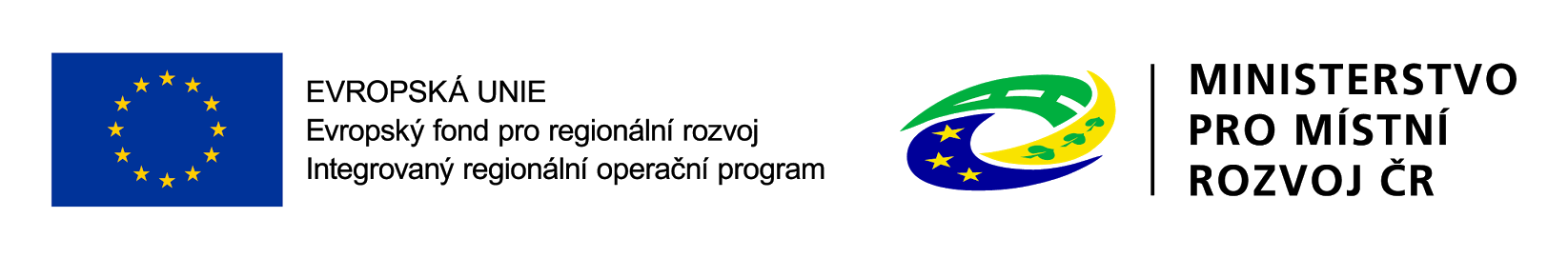 PozvánkaNa seminář pro žadatele  a zpracovatele žádostí o dotaci vyhlášené výzvy č. 8. OPZ s názvem Výzva MAS Labské skály, z.s. – Podpora provozu sociálních služeb a komunitních center č. výzvy 611/03_16_047/CLLD_15_01_184  v rámci realizace Strategie komunitně vedeného místního rozvoje (SCLLD) MAS Labské skály 2014 – 2020 reg. č. 036/03_16_047/CLLD_15_01_184Seminář se bude konat  v Zasedací místnosti kanceláře manažerů MAS, Libouchec čp. 233  dne       3. září 2018 od 9.15 hodin.  Seminář je určen pro potencionální žadatele,  kteří  předpokládají podat projekt  do plánované výzvy SCLLD. Program:  9.00  - 9.15 - prezence 9.15 – 12.00 – představení  výzvy,  harmonogram,  administrace, Pravidla a  podmínky,  ISKP,                               otázky a odpovědiV případě zájmu Vaši   účast na semináři prosím  nahlašte  nejpozději do 31.  8. 2018 e-mailem  nebo telefonicky na: vosahlikova.masls@seznam.cz , tel. 775 163 690 nebo  sofrova.masls@seznam.cz , tel. 731 485 975 Těšíme se na Vaši účast a Vaše dotazy                                                                                                                               Petra Šofrová                                                                                                                               konzultant OPZ